Girl Power! How Young Women Impacted the Holocaust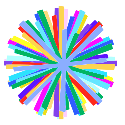 Hannah SeneshIn your own words describe Hannah Senesh.Why do you think she stood up for others?What would you do in a similar situation?Girl Power! How Young Women Impacted the HolocaustMirjam PinkhofIn your own words describe Mirjam Pinkhof.Why do you think she stood up for others?What would you do in a similar situation?